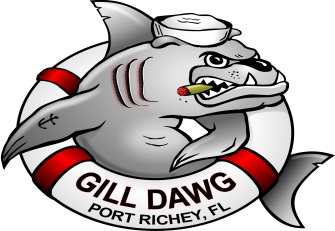 5419 Treadway Drive  Port Richey, Fl. 34668. 727-842-1070www.gilldawg.comEvent Center Reservation Agreement                                                                                                    Date_________________________Name ____________________________________ Home Phone ____________________________________Address __________________________________ Work Phone _____________________________________City _____________________________________ Cell Phone _______________________________________E-mail Address ______________________________________Secondary Contact _______________________________ Home Phone ______________________________Address _______________________________________ Work Phone ________________________________City __________________________________________ Cell Phone __________________________________E-mail Address _________________________________Event InformationEvent Date ______________________________Party Size Estimate  ________________________	 Reservation Time   _____am/pm to _____am/pmA non-refundable, non-transferable deposit of $500.00 ( plus applicable sales tax and service charge ) is required to reserve the Gill Dawg Event Center.  While tentative bookings are allowed, all bookings must be confirmed by a deposit with the return of this agreement or the reservation will be cancelled.  The deposit will be credited to the final bill.  Payment must be made prior to or on the day of the event.Payment may be mailed or presented in person. MasterCard, Visa, Discover and American Express accepted.I have read and agree to the policies stated on the previous page and the above conditions._________________________________________________       ______________________________Customer Signature						        Date_________________________________________________      _______________________________Event Coordinator Signature					        Date